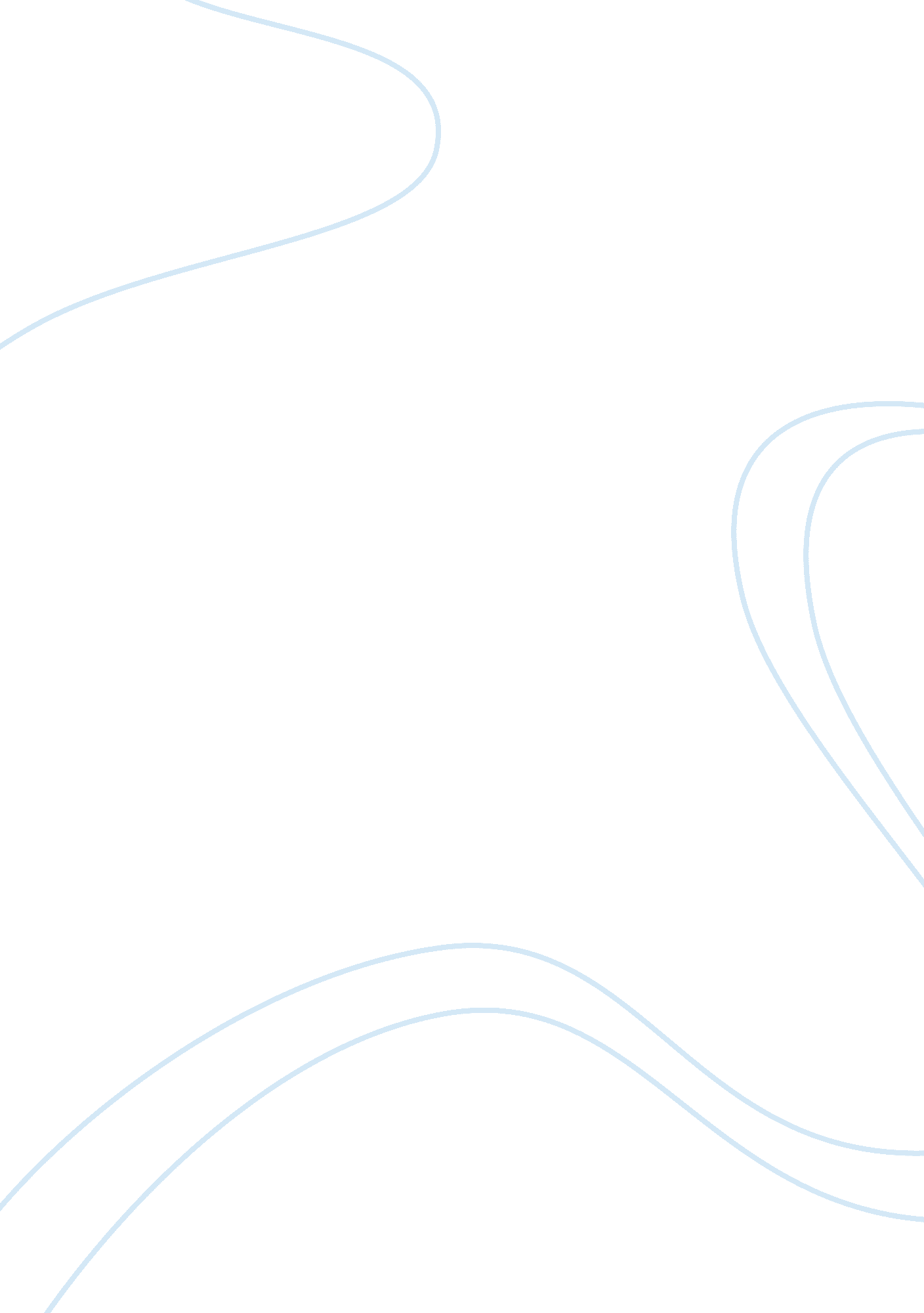 The impact of computers in our daily lives computer science essayTechnology, Computer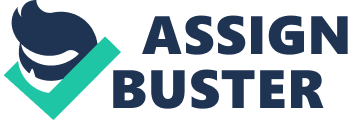 Computers are commonly used items in many fields in our present world as will be in the future. Since the ages of the fathers of computers like Blaise Pascal and Charles Babbage. These machines have proven to be very essential or important and significant especially for people who run large organizations and industries, but also to the individuals themselves. Computers have affected our lives in a great deal in that almost every thing now is either run by or made by computers. For instance, in large industries, cars and space exploration devices and machines are designed by the use of computers, in hospitals where medical billings, patient admittance and other medical equipments are run and made by computers; traffic lights that run the city traffic are run by computers. One of the major impacts of computer is communication. The level of communication has gone higher through computer as now you can be connected with friends and family around the world, many business deals and conference is now made through the help of computer. Nevertheless the entertainment world would not have been as successful as it is if it weren`t for computers, because movies these days require a lot of animations and use of graphics to create effects. So basically the whole universe is a computerized universe as it is right now. Even back in the late years of 1600 to 1800, the people saw that life was becoming complex and so they needed to create something that would help them solve the complex problems and mathematics so they wouldn`t have to solve them manually. And so they came up with calculators which could only add and subtract mathematical problems. And the more the technology grew the more computers became important in their daily lives to the present. Computers have changed man a lot. It has helped man to step in to the future. Though computers have been said to take away man power, still computers have managed to make the impossible possible. In the upcoming paragraphs I will be talking about how computers have impacted on different fields. C: Program FilesMicrosoft OfficeMEDIACAGCAT10j0315447. jpg C: UsersRahatAppDataLocalMicrosoftWindowsTemporary Internet FilesContent. IE5Q0IF2038MC900357275[1]. wmfC: Program FilesMicrosoft OfficeMEDIACAGCAT10j0233018. wmfC: UsersRahatAppDataLocalMicrosoftWindowsTemporary Internet FilesContent. IE5LVY57DLOMP900315661[1]. jpgC: UsersRahatAppDataLocalMicrosoftWindowsTemporary Internet FilesContent. IE5E5WK0490MC900090300[1]. wmf 
IN BUSINESS FIELD In today`s life computers have impacted many fields such as the business fields. Many business organizations need computer to keep track of accounts, money and other stuff that they need. It has been noticed that business people use computers a lot both at their homes and at their working places. One may see that these people make pie charts and graphs that they use for presentations during business meetings where most of these charts were made by the help of computers. The business field uses computers a lot in their activities. C: Program FilesMicrosoft OfficeMEDIACAGCAT10j0233018. wmf Nevertheless, business organization now a dayâˆ™s use online marketing to advertise and contact with their consumers from different parts of the world without direct contact. For instance in www. amazon. com, this is an efficient way of business since it does not limit the area of supplies and consumers. It is through the use of computers that they are able to perform these activities. IN ENTERTAINMENT FIELD Another area that computers have impacted is the entertainment area. It has been seen that most of the people love science fiction and action movies and those that have neat effects like Matrix or Harry Potter. Well the graphics and animations used in those movies were done by computers themselves. Most of the movies today use these graphics to make movie effects look realistic. For instance in Harry Potter where Harry has to fight dragons and big snakes, all those effects look real but they are not realistic and some movies where we see aliens, space ships, monsters or flying men. Some movies are even made by computers from top to bottom like toy story and wall E. Not only movies but also game consoles use computer animations like the Play Station, PC and Nintendo. And it has been seen that games made by 3D graphics have been big breakthrough in gaming. All thanks to the awesome computer graphics. Even the music industry has been impacted in its way. Since music editing and video making all require computers to create effects or edit videos. Thus computers have a great deal of effect in the entertainment industry today. IN EDUCATIONAL FIELD Educational field has been impacted by computers as well in its own way. Like in universities computers help students a lot with their assignments and presentations. For instance a student had to do a project on World Religions; he would use the encyclopedia to search for information. Even when presenting their works like for presentations one would use Microsoft power point and writing of essays would require Microsoft word. Even teachers themselves use computers as well. They use computers to keep track of grades or prepare notes and presentations for their students. Through servers/networks educational institutes can share and control resources, by connecting computer devices together which saves a lot of time and money. For lecturers it becomes easy when a lecturer is giving a lecture then students can just take note rather than printing out pages and pages of notes. Nevertheless e-learning is also a product of computer`s development. Thus computers have a great deal of importance in the educational field. IN THE MEDICAL FIELD This is one important field that computer have impacted. Computers help in hospitals and even in small pharmacies. Doctors and nurses use computers to make records on medication of patients and in what amount so they wouldn`t lose track. But in big hospitals computers are also used to keep records of every patient. They also keep records on medical bills and equipments. Nevertheless scientists need computers so they could find cures to different diseases that keep erupting every day. If it wasn`t for computers these cures wouldn`t have been found. Therefore computers are important since they help us maintain our health. C: Program FilesMicrosoft OfficeMEDIACAGCAT10j0315447. jpg IN SPACE EXPLORATION Computers have had a great deal of impact in this area. Computers help in designing the right kinds of equipments and ships that are used now a days for most exploration. For instance a large organization like NASA needs these kinds of machines for space exploration. In space, small errors or miscalculations can create serious problems that cannot be easily corrected. Computers provide faster and more accurate handling of data, both in planning a mission and in analyzing parameters during a mission. Without them, effective space exploration would be nearly impossible. This has proven to be successful since everyday huge deal of inventions and discoveries from these explorations, like life in mars. And now scientists are trying to find if there is another life form on other planets. Computers also help them to solve complex mathematics such as from which degree/angle should the rocket be launched, which would be quite difficult for humans to calculate. 